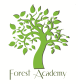 Forest Academy Long-Term Plan 2021-22Forest Academy Long-Term Plan 2021-22Forest Academy Long-Term Plan 2021-22Forest Academy Long-Term Plan 2021-22Forest Academy Long-Term Plan 2021-22Forest Academy Long-Term Plan 2021-22Forest Academy Long-Term Plan 2021-22Forest Academy Long-Term Plan 2021-22Year 3 and Year 4 (LKS2) Cycle AYear 3 and Year 4 (LKS2) Cycle AYear 3 and Year 4 (LKS2) Cycle AYear 3 and Year 4 (LKS2) Cycle AYear 3 and Year 4 (LKS2) Cycle AYear 3 and Year 4 (LKS2) Cycle AYear 3 and Year 4 (LKS2) Cycle AYear 3 and Year 4 (LKS2) Cycle ATermAutumn 1st Autumn 2nd Spring 1st and 2ndSpring 1st and 2ndSpring 1st and 2ndSummer 1st Summer 2ndSummer 2ndTopicLocal Area/Stone AgeFrom Land’s End to John O’ Groats(UK Study)Ancient EgyptAncient EgyptAncient EgyptWhen in Rome!Extreme EarthExtreme EarthEnglish Reading Y3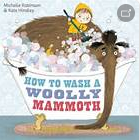 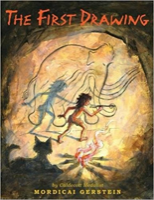 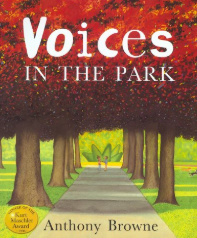 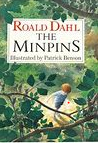 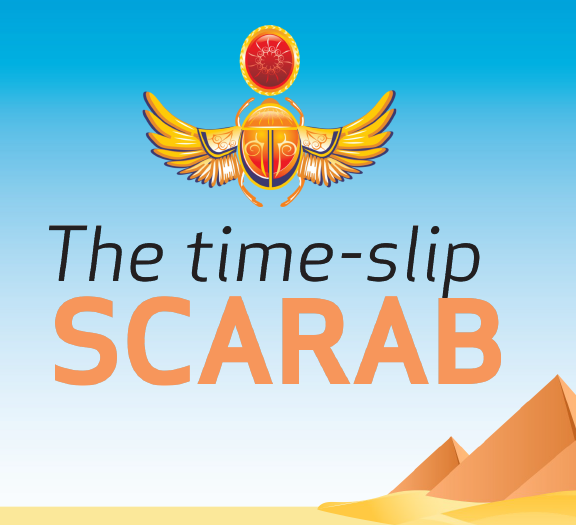 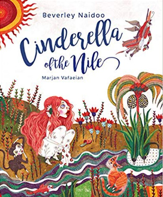 Shakespeare Week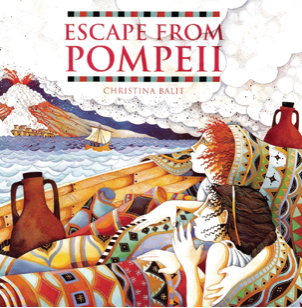 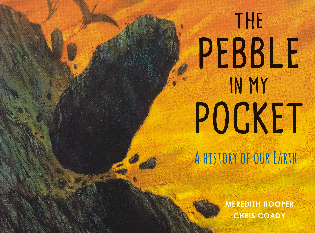 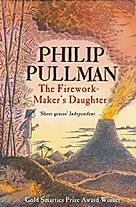 English Reading Y4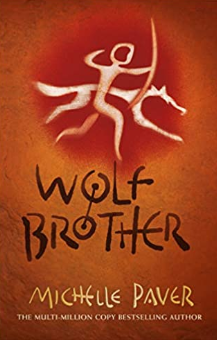 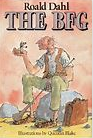 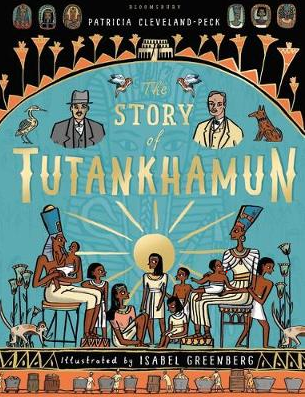 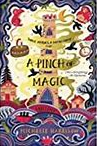 Shakespeare Week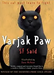 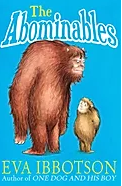 PoetryDeep in the Green Wood – Wes MageePaint me a Poem: new poems inspired by art in the Tate – Grace NicollsPaint me a Poem: new poems inspired by art in the Tate – Grace NicollsPaint me a Poem: new poems inspired by art in the Tate – Grace NicollsHot like Fire – Varier BloomHot like Fire – Varier BloomEnglish WritingNational Curriculum objectives to be covered progressively using Jonathan Bond’s ‘English Planning Toolkit’ – termly objectives cover speaking and listening, reading and writing.Progression of text types, with a clear purpose for writing (IPEELL), to be covered over the two-year cycle:National Curriculum objectives to be covered progressively using Jonathan Bond’s ‘English Planning Toolkit’ – termly objectives cover speaking and listening, reading and writing.Progression of text types, with a clear purpose for writing (IPEELL), to be covered over the two-year cycle:National Curriculum objectives to be covered progressively using Jonathan Bond’s ‘English Planning Toolkit’ – termly objectives cover speaking and listening, reading and writing.Progression of text types, with a clear purpose for writing (IPEELL), to be covered over the two-year cycle:National Curriculum objectives to be covered progressively using Jonathan Bond’s ‘English Planning Toolkit’ – termly objectives cover speaking and listening, reading and writing.Progression of text types, with a clear purpose for writing (IPEELL), to be covered over the two-year cycle:National Curriculum objectives to be covered progressively using Jonathan Bond’s ‘English Planning Toolkit’ – termly objectives cover speaking and listening, reading and writing.Progression of text types, with a clear purpose for writing (IPEELL), to be covered over the two-year cycle:National Curriculum objectives to be covered progressively using Jonathan Bond’s ‘English Planning Toolkit’ – termly objectives cover speaking and listening, reading and writing.Progression of text types, with a clear purpose for writing (IPEELL), to be covered over the two-year cycle:National Curriculum objectives to be covered progressively using Jonathan Bond’s ‘English Planning Toolkit’ – termly objectives cover speaking and listening, reading and writing.Progression of text types, with a clear purpose for writing (IPEELL), to be covered over the two-year cycle:National Curriculum objectives to be covered progressively using Jonathan Bond’s ‘English Planning Toolkit’ – termly objectives cover speaking and listening, reading and writing.Progression of text types, with a clear purpose for writing (IPEELL), to be covered over the two-year cycle:MathsWhite Rose Maths LTPsWhite Rose Maths LTPsWhite Rose Maths LTPsWhite Rose Maths LTPsWhite Rose Maths LTPsWhite Rose Maths LTPsWhite Rose Maths LTPsWhite Rose Maths LTPsScience(PLAN)PlantsElectricityLightLightLightForces & MagnetsForces & MagnetsRocksScience(PLAN)PlantsElectricityScience Week – whole school themeScience Week – whole school themeScience Week – whole school themeForces & MagnetsForces & MagnetsRocksComputing Y3Unit 3.1 CodingUnit 3.2 Online safetyUnit 3.3 SpreadsheetsUnit 3.6 Branching DatabasesUnit 3.7 SimulationsUnit 3.4  Touch-typingUnit 3.7 SimulationsUnit 3.4  Touch-typingUnit 3.5 EmailUnit 3.5 EmailUnit 3.8 GraphingComputing Y4Unit 4.1 CodingUnit 4.2 Online SafetyUnit 4.7 Effective searchingUnit 4.3 SpreadsheetsUnit 4.4 Writing for different audiencesUnit 4.4 Writing for different audiencesUnit 4.5 LogoUnit 4.5 LogoUnit 4.6 AnimationUnit 4.8 Hardware investigatorsPE SkillsReal PE Unit 1Developing personal skillsUnit 2Developing social skillsUnit 3Developing cognitive skills-problem solvingUnit 4Developing creative skillsUnit 4Developing creative skillsUnit 5Developing physical skillsUnit 5Developing physical skillsUnit 6Health and FitnessPE Themes Y3AthleticsDanceFootballSwimmingSwimmingSwimmingSwimmingTri-golfPE Themes Y4HockeySwimmingSwimmingGymnasticsGymnasticsMini-tennisMini-tennisKwick CricketHistoryChanges in Britain from the Stone Age to the Iron AgeThe achievements of the earliest civilisations – focus on Ancient EgyptThe achievements of the earliest civilisations – focus on Ancient EgyptThe achievements of the earliest civilisations – focus on Ancient EgyptThe Roman Empire and it’s impact on BritainThe Roman Empire and it’s impact on BritainGeographyHuman GeographyWhy did the Stone Age civilisation choose to settle where it did? Study of how land was used during this period in the local area – Grimes GravesLocation KnowledgeName and locate the counties and cities of the UK, identifying features such as hills, mountains, coasts and rivers.Land use over time, including key industries in the local area e.g. flint mines, Warren Lodge in Thetford (rabbits).Physical GeographyThe River Nile and it’s importance to the Ancient Egyptians – fertile land compared to the surrounding desert, a source of building materials, transportation, the three seasons (flooding, the growing season, the harvest season).Physical GeographyThe River Nile and it’s importance to the Ancient Egyptians – fertile land compared to the surrounding desert, a source of building materials, transportation, the three seasons (flooding, the growing season, the harvest season).Physical GeographyThe River Nile and it’s importance to the Ancient Egyptians – fertile land compared to the surrounding desert, a source of building materials, transportation, the three seasons (flooding, the growing season, the harvest season).Physical GeographyThe Earth beneath our feet. Mountains and Volcanoes – where do they occur, what causes them, how do they erupt?Art and DesignDrawing  The Dordogne, France: Lascaux's Prehistoric Cave PaintingsSculpture  Egyptian artefacts (wire & plaster)PrintingMosaics PrintingMosaics  Amazing ArtistsMatisse: 1869 -1954Van Gogh: 1853-1890Kandinsky:1866-1944Turner:1775-1851Turner:1775-1851Seurat: 1859-1891Seurat: 1859-1891Frida Kahlo: 1907-1954Design and TechnologyElectrical systems: Simple circuits and switchesWhat sort of light will work for you?Mechanisms: Levers & linkagesWill this story surprise you?Mechanisms: Levers & linkagesWill this story surprise you?FoodHow do you take your tea?French Rigolo 1Unit 1: Bonjour!Rigolo 1Unit 2: En classRigolo 1Unit 3: Mon corpsRigolo 1Unit 4: Les animauxRigolo 1Unit 4: Les animauxRigolo 1Unit 5: La familleRigolo 1Unit 5: La familleRigolo 1Unit 6: Bon anniversaireMusicCharanga Y3Let your spirit flyGlockenspiel 1Three little birdsThe dragon songThree little birdsThe dragon songThree little birdsThe dragon songBring us togetherBring us togetherReflect, Rewind and ReplayMusicCharanga Y4Mamma MiaGlockenspiel 2STOP!Lean on meSTOP!Lean on meSTOP!Lean on meBlackbirdBlackbirdReflect. Rewind and ReplayPSHE Y3(Cambridgeshire Scheme)Beginning and BelongingMy EmotionsWorking TogetherDiversity and CommunitiesManaging Safety and RiskManaging Safety and RiskDigital LifestylesDigital LifestylesRelationships and Sex EducationHealthy LifestylesPSHE Y4(Cambridgeshire Scheme)Rights Rules and ResponsibilitiesFamily and FriendsAnti-bullyingFinancial CapabilityDrug EducationDrug EducationPersonal SafetyPersonal SafetyRelationships and Sex EducationManaging ChangeREHinduismHow does the story of Rama and Sita inspire Hindus to follow their dharma?ChristianityHow does believing Jesus is their saviour inspire Christians to save and serve others?ChristianityChristianityChristianityIslamWhy do Muslims call Muhammad the ‘Seal of the Prophets’?IslamWhy do Muslims call Muhammad the ‘Seal of the Prophets’?SikhismHow does the teaching of the gurus move Sikhs from dark to light?REHinduismHow does the story of Rama and Sita inspire Hindus to follow their dharma?ChristianityHow does believing Jesus is their saviour inspire Christians to save and serve others?How do Christians show that reconciliation with God and other people is important?Why do Christians believe they are people on a mission?Why do Christians believe they are people on a mission?IslamWhy do Muslims call Muhammad the ‘Seal of the Prophets’?IslamWhy do Muslims call Muhammad the ‘Seal of the Prophets’?SikhismHow does the teaching of the gurus move Sikhs from dark to light?Forest Schools/Outdoor learningForest Schools/Outdoor learningForest Schools/Outdoor learningForest Schools/Outdoor learningForest Schools/Outdoor learningForest Schools/Outdoor learningForest Schools/Outdoor learningForest Schools/Outdoor learningForest Schools/Outdoor learningSMSC DaysSocial DaySpiritual DayCultural DayCultural DayMoral DayEnrichment OpportunitiesOpen the tent: The story of Rama and Sita World Mental Health DayNational Poetry Day (October)Harvest FestivalDavid Hockney day – famous artist studyChildren in Need – charity eventPantomime visitChristmas carols in the communitySafer Internet Day (February)World Book Day (March)Computational thinking – Adastral Park (Year 3)Divergent drama – ShakespeareLKS2 ProductionYoung VoicesSafer Internet Day (February)World Book Day (March)Computational thinking – Adastral Park (Year 3)Divergent drama – ShakespeareLKS2 ProductionYoung VoicesSafer Internet Day (February)World Book Day (March)Computational thinking – Adastral Park (Year 3)Divergent drama – ShakespeareLKS2 ProductionYoung VoicesLink to Dubai school – RamadanLink to Dubai school – RamadanSports DayFrench cafeVisitOpportunitiesGrimes Graves (Fieldwork)Fitzwilliam MuseumSchool Farm and Country Fair – Yr 3 (April)Fitzwilliam MuseumSchool Farm and Country Fair – Yr 3 (April)Fitzwilliam MuseumSchool Farm and Country Fair – Yr 3 (April)Colchester CastleColchester CastleGuru Nanak Gurdwara (Ipswich)Kiidzania